            PANCAKE RACE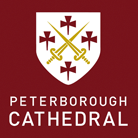 Shrove Tuesday, 5th March 2019 at 12:00 noon Peterborough Cathedral invites your team to join our annual pancake race on 5th March at 12.00 noon in the Cathedral Precincts. The race will be a four person relay around the Cathedral Precincts, whist flipping your pancake. The objective is for your team to pass the finish line first, with your frying pan in hand and your pancake inside it. We encourage all teams to wear traditional pancake racing attire (aprons!) or other fancy dress is you wish. There will be a prize for the best dressed team. Please ensure all clothing is appropriate for the event.Peterborough Cathedral will provide both frying pans and pancakes. Simply bring your team along! Entry is £20 per team. Any proceeds from this event go towards Peterborough Cathedral’s running costs.Every runner receives a participation medal and the winning team will win a trophy! Please complete and submit one form for each four-person team. You are welcome to bring as many teams as you wish.Does your company have a mascot who would like to race for free? If so get in touch by email as soon as possible and we will enter them in our (short course) mascot race! info@peterborough-cathedral.org.uk Please fill in the form and return it to info@peterborough-cathedral.org.uk . We will then send you a confirmation email with the link to our payment website. Team Captain:Team Members Details (in addition to the team captain)DisclaimersRules:Under 16’s must be accompanied by a responsible adultRace entry fees are non-refundableAll entry forms and admission fees must be completed prior to the beginning of the raceCompetitors should report to the registration point by 11.50am, outside the Cathedral Visitor CentreIn deciding the winners, judges will look for continuous completed pancake flips by all team members, as well as being 1st across the finish line. The judge’s decision will be finalJudging of the fancy dress will take place following the relay racePeterborough Cathedral will in no way be held responsible for any injury or illness incurred during, or as a result of the eventAll participants will only be permitted to race if they  are wearing suitable clothing and footwearPeterborough Cathedral reserves the right to cancel or re-schedule the event at any stage due to unforeseen circumstances. The Cathedral will endeavour to inform all entrants wherever possible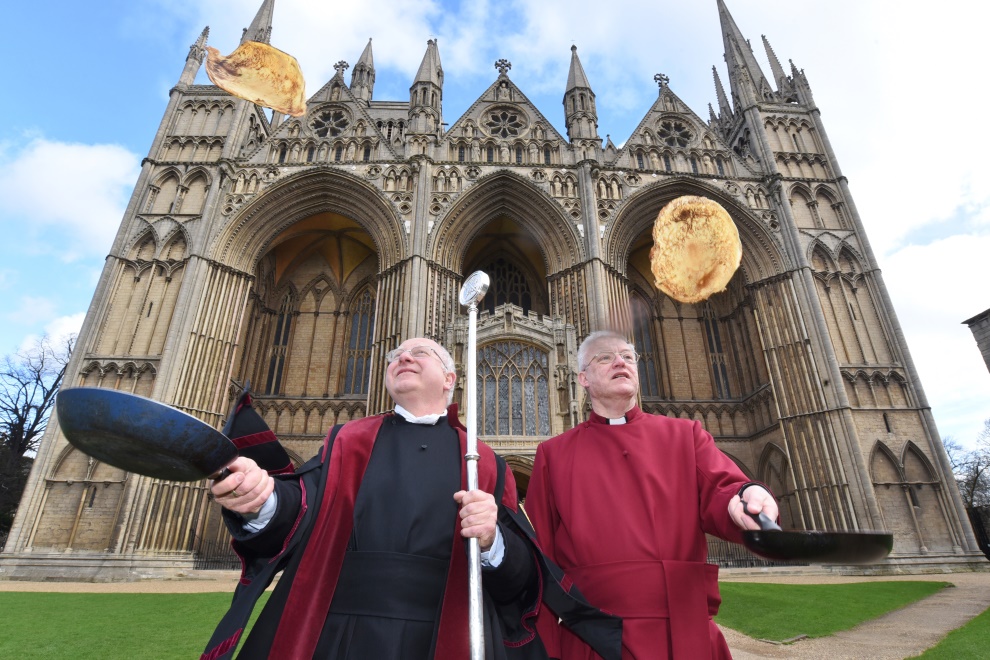 TitleFirst NameSurnameOrganisation  NameEmail addressOrganisation  PostcodeContact NumberFirst NameSurname2nd3rd4thYesNoI give permission to take photographs and/ or video of the teamI grant full rights for Peterborough Cathedral to use images resulting from photography and/ or video for fundraising or publicity. This might include but is not limited to: printed and online publicity, social media, press releases and funding applications.The team is medically fit to participate and understands that entry is at their own risk.I would you like to be added to The Cathedral’s e-mailing list